Język angielski klasa 7 – nauczyciel Anna Kowalczyk – 01-03.06.2020Rozdział –Unit – 7 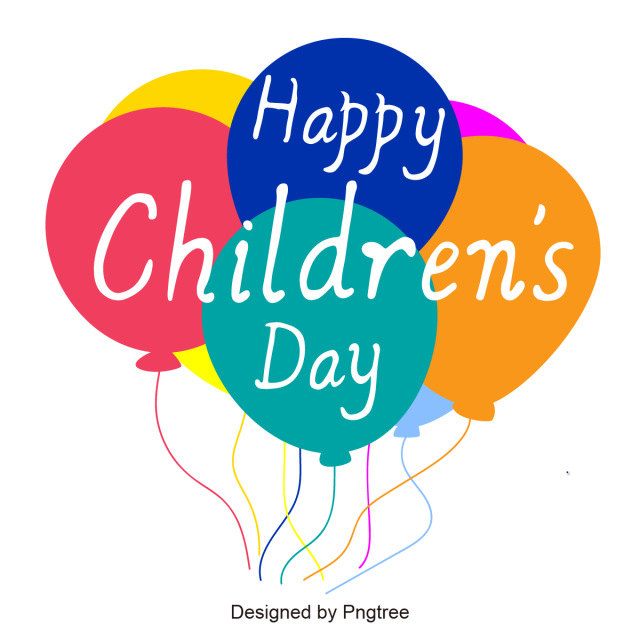 Trochę informacji o Międzynarodowym Dniu Dziecka : https://www.youtube.com/watch?v=3wphwK9vXuoSubject: Reklama– kształcenie umiejętności pisania.- Writing: an advertProponowanie i nakłanianie• Sugestie można wyrażać na różne sposoby.• Czasem stosujemy bezokolicznik z to w wyrażeniu typu Would you like to go swimming? Kiedy indziej stosujemy rzeczowniki odczasownikowe, np. How about watching a film? Możemy też użyć sformułowania z bezokolicznikiem bez to typu Maybe we could try the new restaurant.• Jeśli chcemy kogoś przekonać, aby coś zrobił, stosujemy formy trybu rozkazującego oraz podajemy uzasadnienie, np. Eat your vegetables. They’re good for you. Możemy też zabronić robienia czegoś, stosując w trybie rozkazującym do not lub don’tZadanie 1 Proszę zrób zadanie A – podręcznik strona 114 – Przeczytaj email i reklamę/ogłoszenie. Następnie odpowiedz na pytania – skoro jest pytanie who czyli w odpowiedzi podaj imię/imiona. Przetłumacz zwroty w nawiasach ( sprawdź podręcznik strona 141).Subject:  Powtórzenie wiadomości z rozdziału 7.Zadanie 2Do podanych zdań 1–2 dobierz właściwe reakcje spośród a–c.1 X: How about going to the match tomorrow?Y: ____________________________a Yes, I’m going to the match.b Yes, I’d love to go.c Yes, there is a match tomorrow.2 X: Why don’t you come with us this evening?Y: ____________________________a I like going out in the evening.b Yes, you’re absolutely right.c Well, I’m not sure if I can yet.Zadanie 3Zapoznaj się z informacjami na temat pisania reklamy/ogłoszenia – podręcznik str.168Zobacz jakie informacje potrzebne są , aby napisać proste ogłoszenie , a następnie spróbuj je znaleźć w informacji o imprezie i w mailu i zapisać przy odpowiednich punktach 1-5.Informacje o imprezie / wydarzeniu Sing-Along SaturdaysBring your own songsFinishes at 10 p.m.No charge for food and drinkEmail messageHi Tom, Have you finished making the advert for Sing-Along Saturdays at Johnstown Hall? if not, don’t forget to add that it starts at 3 o’clock. Thanks! CharlotteSing-Along Saturdays Where? (1) When does it start? (2) When does it finish? (3) Free food and (4)                                         !Bring your favourite (5)                                 to singAmelia, Ola  i Patryk – postarajcie się zrobić zadanie 1.Proszę pamiętaj o podpisaniu wykonanej pracy : imię + nazwisko + klasa . Praca ma być obowiązkowo podpisana ! Powodzenia!